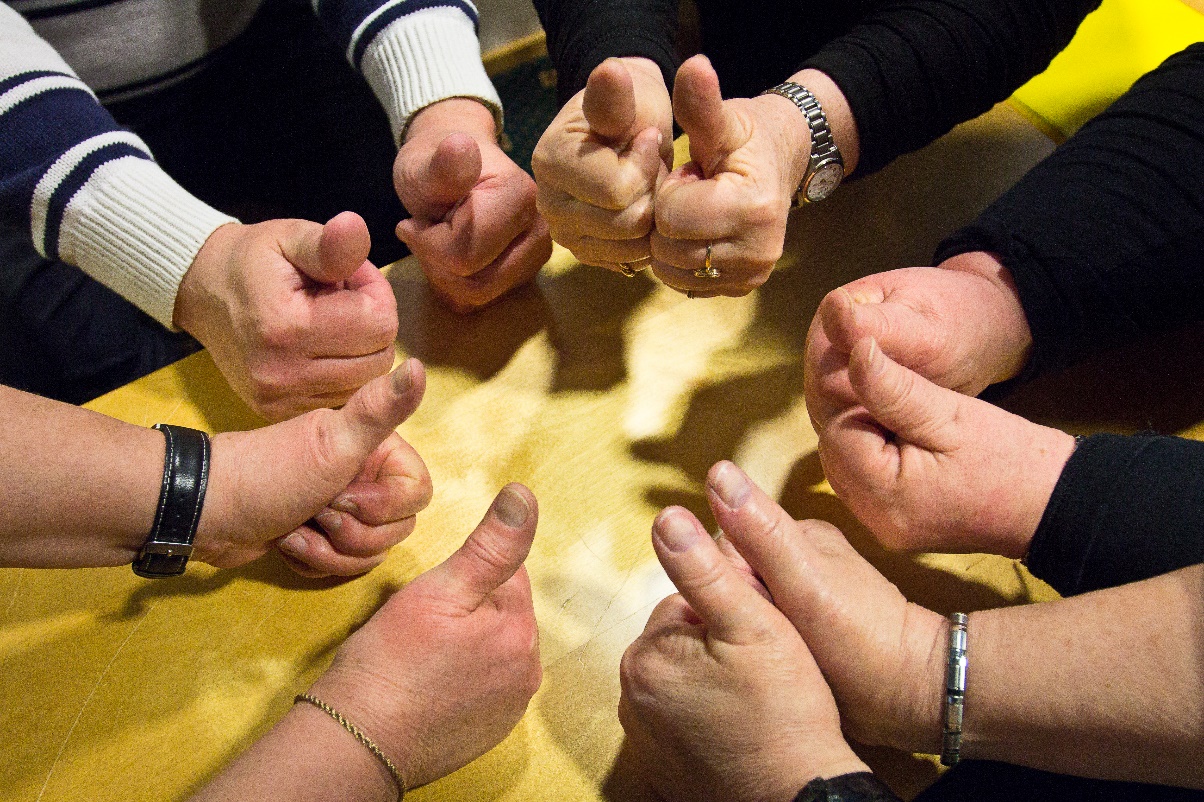 Hengitysyhdistysten toiminnan kehittäminen– itsearviointilomake kehittämistyön tueksi___________________________________________________________________________________ HengitysyhdistysYhdistystoiminnan itsearvioinnin päivämäärä ________________________Itsearvioinnin toteuttajat ja heidän tehtävänsä yhdistyksessä____________________________________________________________________________________________________________________________________________________________________________________________________________________________________________________________________________________________________________________________________________________________________________________________________ItsearviointiItsearvioinnissa arvioidaan yhdistyksen toimintaa tällä hetkellä. Sen tarkoituksena ei ole pohtia, miten hyvin tai huonosti asiat olivat ennen eikä arvostella tai arvottaa yhdistyksen toimintaa. Itsearvioinnin tarkoituksena on tukea yhdistystoiminnan kehittämistä ja nostaa esille toiminnan kannalta tärkeitä kehittämiskohteita. Kehitystyön tueksi laaditussa itsearviointilomakkeessa tarkastellaan hengitysyhdistyksen toimintaedellytyksiä selvitä perustehtävästään. Yhdistyksen hallitus arvioi vertais- ja vaikuttamistoiminnan näkökulmasta hallintoaan, talouttaan, viestintää, verkostoitumista ja yhteistyötä, vaikuttamista, osaamista, jäsenhankintaa ja – huoltoa sekä jäsenpalveluita.ToteutusItsearviointi toteutetaan yhdistyksen hallituksen kokouksessa. Lomakkeen voi lähettää/jakaa hallituksen jäsenille etukäteen tutustuttavaksi, jolloin jokainen voi jo miettiä valmiiksi oman mielipiteensä asiaan.Hallitus valitsee keskuudestaan itsearvioinnin puheenjohtajan ja ”Kello-Kallen”, jonka tehtävä on huolehtia, että itsearviointiin käytetään yhdessä sovittu aika.Puheenjohtaja lukee jokaisen laatuvaatimuksen ääneen ja yhdessä valitaan yhdistyksen toimintaa parhaiten kuvaava laatuvaatimus. Tärkeintä on käydä keskustelua siitä miksi laatuvaatimus valittiin.Jos kriteeri ei sovellu yhdistyksen toimintaan, se arvioidaan ”0”. Laatuvaatimuksen kohdalla valitaan vaihtoehdot 1-3, jotka ovat myös pisteitä ja ne kirjataan ko. laatuvaatimuksen kohtaan vasempaan sarakkeeseen.Itsearviontilomakkeen lopussa on arviointisanastoa.Itsearvioinnin jälkeen sovitaan ne kohteet, joita halutaan kehittää tai laittaa kuntoon (myös ”0” -vaihtoehdot). Ne kirjataan suunnitelmalle varattuun osaan, ne aikataulutetaan ja niille sovitaan vastuuhenkilöt. Kehittämistyötä kannattaa kirjata ja päivittää itsearviointilomakkeeseen.Laatuvaatimukset on laadittu seuraaville yhdistyksen tehtäville:1. hallinto (enimmäispistemäärä 21/24)2. jäsenhankinta ja -huolto (enimmäispistemäärä 12)3. perustehtävät (enimmäispistemäärä 24)4. yhdistysosaamisen kehittäminen (enimmäispistemäärä 12)5. vaikuttaminen ja yhteistyö (enimmäispistemäärä 12)6. viestintä (enimmäispistemäärä 15) 7. talouden hallinta (enimmäispistemäärä 15)Suunnitelma hallinnon kehittämiseksi:Suunnitelma jäsenhankinnan ja -huollon kehittämiseksi:Suunnitelma yhdistyksen perustehtävien kehittämiseksi:	Suunnitelma yhdistysosaamisen kehittämiseksi:	Suunnitelma vaikuttamisen ja yhteistyön kehittämiseksi:	Suunnitelma viestinnän kehittämiseksi:Suunnitelma talouden hallinta kehittämiseksi:Yhdistystoiminnan arvioinnin pisteet yhteensä:hallinto 	24/21 *) enimmäispistemäärä on 21-24jäsenhankinta ja –huolto	12perustehtävät	24yhdistysosaamisen kehittäminen 	12vaikuttaminen ja yhteistyö	12viestintä	15talouden hallinta	15Yhteensä	111-114Yhdistystoiminnan laatutaso1-40 pistettä = 	Yhdistyksellä on useita kehittämistarpeita. Yhdistyksen kannattaa valita 1-3 kehittämisen kohdetta, jotka se esim. sisällyttää seuraavan vuoden toimintasuunnitelmaansa.41-80 pistettä =	Yhdistyksellä on keskimäärin perusasiat kunnossa. Kehittämiskohteeksi kannattaa valita keskimäärin heikommin hallinnassa oleva ja toimintaedellytyksiä parantava kohde.	81-114 pistettä = 	Yhdistyksellä on hyvät toimintaedellytykset ja se toimii Hengitysliiton toimintalinjausten mukaisesti. Jos alhaisimmat pisteet keskittyvät selvästi johonkin kokonaisuuteen, kehittäminen kannattaa kohdentaa tähän.  Sanasto:arvot = toimintaa ohjaavat periaatteet: yhteisöllisyys, vastuullisuus, vertaisuusHengitysliitto 2020 -ohjelma = määrittelee toiminnan tarkoituksen, halutun tulevaisuuden, arvot, perustehtävät jne.Hengitysuutiset = yhdistysten ja liiton luottamushenkilöiden uutiskirje; Hengityskirje = jäsenille ja tukijoille suunnattu sähköinen uutiskirjekehittämis- ja neuvottelupäivä = yhdistysten luottamushenkilöille tarkoitettu ajankohtaisasioiden neuvottelu- ja kehittämispäiväkotisivut, nettisivut = yhdistyksen verkkosivusto = www-sivusto on tietyn yhteisön tuottama tai tiettyä aihetta käsittelevä ja siten selkeän kokonaisuuden muodostava verkkosivujen joukko. Verkkosivustoa käytetään www-selainten avulla.perustehtävät = hengitysterveyden edistäminen, hengityssairauden hyvä hoito ja vertaistoimintasilmutoimikunta = yhdistyksen toimiessa useamman kunnan alueella, yhdistys voi nimetä kuntakohtaisen toimikunnan, minkä toiminnasta vastaa silmuvastaava sääntömääräinen kokous = yhdistyksen kevät- tai syyskokous, vuosikokousteemapäivät = teemapäivien aiheita ovat esim. uniapnea, astma, keuhkoahtaumatautitunnuslukulomake = Killan sähköinen lomake, joka täytetään viimeistään huhtikuun loppuun mennessä; lomakkeeseen kerätään esim. vuoden mittaan yhdistyksen tapahtumiin ja ryhmiin osallistuneiden lukumääriä jne.vaikuttaminen = tuoda ongelmia ja niitä koskevia ratkaisuehdotuksia julkiseen keskusteluun ja päätöksentekijöiden tietoon. Tavoitteena on vähentää vaikuttamistoiminnan avulla yhteiskunnassa vallitsevia epäkohtia, esimerkiksi hyvinvoinnin, palvelujen ja tuen vajeita sekä vaikuttaa mm. lainsäädäntöön. Etenkin paikallisella tasolla vaikuttamistoimintaan voi kuulua myös yksittäisten ihmisten edunvalvontaa.vertaisryhmä = koostuu ihmisistä, joilla on samantapainen ongelma tai elämäntilanne(sairaus) ja joka kokoontuu säännöllisin väliajoin vaihtamaan ajatuksia ja kokemuksiavertaistoiminta = perustuu kokemukselliseen asiantuntijuuteen, ei kuulu ammattiapua; voi toteutua ryhmässä tai kahdenkeskisesti, kasvokkain tai verkon tai puhelimen välityksellävertaisohjaaja = henkilö, jolla on taitoa ohjata ja neuvoa toisia vertaisiavuosikello = sähköinen, toiminnan suunnittelua ja seurantaa helpottava kuukausittainen tapahtumakalenteri, voidaan päivittää myös alueen ja yhdistyksen tapahtumat yhdistysnetti = sähköinen yhdistystoiminnan tietovarasto yhdistysten hallitusten jäsenille ja toimihenkilöilleHengitysyhdistyksen toiminnan kehittäminen– palautelomake aluesuunnittelijalle__________________________________________________________________________________ HengitysyhdistysItsearvioinnin päivämäärä ___________________________________________________Itsearvioinnin toteuttajat ______________________________________________________________________________________________________________________________________________________________________________________________________________________________________________________________________________________Itsearvioinnin kokonaispistemäärä _________Itsearvioinnin perusteella valitut kehittämiskohteet:____________________________________________________________________________________________________________________________________________________________________________________________________________________________________________________________________________________________________________________________________________________________________________________________________________________________________________________________________________________________________________________Palautetaan omalle järjestöasiantuntijalle1. Hallinto1. Hallinto1. Hallinto1. HallintoPisteet1231.1. Sääntömääräiset kokoukset pidetään, kokouksissa on läsnä hallituksen jäseniä.Sääntömääräiset kokoukset pidetään, kokoukseen osallistuu hallituksen ulkopuolisia jäseniä.Sääntömääräiset kokoukset pidetään ja niihin osallistuu useita hallituksen ulkopuolisia jäseniä.1.2. Hallitus hoitaa kokonaisuutena kaikkia tehtäviä, vastuualueita ei ole jaettu lukuun ottamatta sihteerin ja rahastonhoitajan tehtäviä.Hallituksessa on jaettu joitakin tehtäviä vastuuhenkilöiden mm. varapuheenjohtajan ja jäsenrekisterin hoitajan. Hallituksessa on jaettu selkeästi vastuutehtäviä.1.3. Hallituksen kokoukset on joskus vaikea saada koolle, ajoittain kokoukset eivät päätösvaltaisia.Hallitus on melko helppo saada koolle, kokoukset pääosin päätösvaltaisia.Hallituksen toiminta on aktiivista ja kokoukset ovat aina päätösvaltaisia.1.4. Päävastuu hallitustyöskentelystä, toiminnan suunnittelusta sekä sisäisestä ja ulkoisesta yhteydenpidosta on puheenjohtajalla tai muulla hallituksen jäsenellä/toimihenkilöllä.Päävastuu hallitustyöskentelystä, toiminnan suunnittelusta sekä sisäisestä ja ulkoisesta yhteydenpidosta on puheenjohtajalla ja yhdellä tai kahdella muulla toimijalla/toimihenkilöllä. Koko hallitus ottaa vastuun yhdistyksen toiminnan kehittämisestä, työskentelee aktiivisesti yhteistyössä yhdistyksen muiden nimettyjen vastuuhenkilöiden kanssa.1.5. Yhdistyksen hallitus ei tee yhteistyötä järjestöasiantuntijan kanssa.Yhdistyksen hallitus tekee satunnaisesti yhteistyötä järjestöasiantuntijan kanssa.Yhdistyksen hallitus tekee aktiivisesti yhteistyötä järjestöasiantuntijan kanssa.1.6. Vapaaehtoistoimijoita ei ole tarpeeksi eikä uusia etsitä.Vapaaehtoistoimijoita ei ole riittävästi ja hankinta on satunnaista.Vapaaehtoistoimijoita on riittävästi ja hankinta on aktiivista tarpeisiin nähden. (Vastataan vain, jos yhdistyksessä on palkattua henkilökuntaa) 1.7. Luottamushenkilöiden ja mahdollisen palkatun henkilöstön välisestä työn- ja vastuunjaosta ei ole sovittu.Mahdollisen palkatun henkilöstön tehtävänkuva on kirjattu, mutta luottamushenkilöt eivät ole selvillä siitä.Luottamushenkilöiden ja mahdollisen palkatun henkilöstön välinen työn- ja vastuunjako on selkeä.1.8.Työskentely hallituksessa on rasittavaa ja tuntuu turhauttavalta. Vaatimuksia ja vastuita on liikaa suhteessa niihin käytettävissä olevaan aikaan ja mahdollisuuksiin.Keskustelemme hallituksessa ajoittain sisäisen yhteistyön ja työnjaon kehittämisestä. Rajaamme tekemistä oman kiinnostuksemme ja jaksamisemme mukaan.Luottamustehtävä hallituksen jäsenenä tuntuu mielenkiintoiselta ja palkitsevalta. Yhteistyö hallituksen jäsenten kesken sujuu hyvässä hengessä. Haasteista ja työnjaosta keskustellaan avoimesti ja vastuutehtävät joustavat elämän vaatimusten mukaan.Yhteensä ____/21-24Kehitettävät asiatMitä tehdään?Vastuuhenkilö ja aikataulu2. Jäsenhankinta ja -huolto2. Jäsenhankinta ja -huolto2. Jäsenhankinta ja -huolto2. Jäsenhankinta ja -huoltoPisteet1232.1. Jäsenhankinta on satunnaista.Jäsenhankinta on selkeä osa toimintaa, mutta sille ei ole asetettu tavoitteita.Jäsenhankinta on oleellinen osa toimintaa ja se on suunnitelmallista sekä tavoitteellista.2.2. Jäsenmäärä on laskenut.Jäsenmäärä on vakiintunut. Jäsenmäärä kasvaa selkeästi.2.3. Uutta jäsentä ei erikseen toivoteta tervetulleeksi yhdistykseen. Uusi jäsen toivotetaan tervetulleeksi yhdistykseen kirjeellä tai tekstiviestillä.Uusi jäsen toivotetaan tervetulleeksi ottamalla häneen yhteyttä puhelimitse ja keskustelemalla hänen toiveistaan ja tarpeistaan tai järjestämällä esim. uusien jäsenten ilta.2.4. Yhdistyksellä ei ole paikallisia jäsenetuja.Yhdistyksellä on joitakin paikallisia jäsenetuja (esim. alennukset liikuntaryhmistä ja -paikkojen palveluista, yhdistys avustaa retkissä).Yhdistyksellä neuvoteltuja etuja
mm. paikallisten yritysten palveluihin.Yhteensä ____/12Kehitettävät asiatMitä tehdään?Vastuuhenkilö ja aikataulu3. Perustehtävien hallinta3. Perustehtävien hallinta3. Perustehtävien hallinta3. Perustehtävien hallintaPisteet1233.1. Yhdistys ei ole käynyt toimintaansa liittyvää arvokeskustelua.Yhdistys on käynyt toimintaansa liittyvän arvokeskustelun, mutta arvot eivät näy toiminnassa.Yhdistys on käynyt toimintaansa liittyvän arvokeskustelun ja arvot ohjaavat toimintaa.3.2. Toiminnan tarkoitus ja perustehtävät ovat epäselvät yhdistykselle.Yhdistys tuntee toimintansa tarkoituksen, mutta perustehtävät ovat epäselvät.Yhdistyksen toiminnassa näkyy toiminnan tarkoitus ja perustehtävät.3.3. Yhdistys ei hyödynnä valtakunnallista vuosikelloa toiminnan suunnittelussa.Yhdistys tuntee valtakunnallisen vuosikellon, mutta se ei ohjaa yhdistyksen omaa toimintaa.Yhdistyksen toiminnan suunnittelussa on käytössä valtakunnallinen vuosikello, johon yhdistys on lisännyt oman toimintansa.3.4. Yhdistys ei osallistu Hengitysliiton kampanjoihin eikä teemapäiviin.Hengitysliiton kampanjoihin ja teemapäiviin osallistutaan joskus, ei suunnitelmallisesti.Hengitysliiton kampanjoihin ja teemapäiviin osallistuminen on säännöllistä ja suunnitelmallista.3.5. Yhdistyksellä ei ole omaa liikuntatoimintaa, mutta se ohjaa jäseniään muuhun liikuntatoimintaan.Yhdistyksellä on liikuntatapahtumia ja/tai säännöllisesti kokoontuva liikuntaryhmä.Yhdistyksellä on useita liikuntatapahtumia sekä säännöllisesti kokoontuvia liikuntaryhmiä, joiden toimintaa kehitetään jäsenten tarpeista.3.6. Yleisöluentoja tai eri kohderyhmille suunnattuja tapahtumia ei järjestetä. Yleisöluentoja tai eri kohderyhmille suunnattuja tapahtumia järjestetään satunnaisesti, 1-2 kertaa vuodessa. Yleisöluentojen ja eri tapahtumien järjestäminen on säännöllistä ja suunnitelmallista.3.7. Yhdistyksellä ei ole vertaisryhmiä, vaan esim. teatteri- ja virkistysmatka sekä erilaiset tapahtumat ovat vertaistoimintaa.Yhdistyksellä on yksi vertaisryhmä tai vertaistoimintaan verrattavia tapahtumia.Yhdistyksellä on useita vertaisryhmiä, joiden toiminnasta vastaavat koulutetut vertaisohjaajat.3.8. Yhdistys ei arvioi omaa toimintaansa.Yhdistys arvioi toimintaansa, mutta ei hyödynnä sitä toiminnan suunnittelussa.Yhdistys arvioi toimintaansa säännöllisesti ja kehittää sitä.Yhteensä ____/24Kehitettävät asiatMitä tehdään?Vastuuhenkilö ja aikataulu4. Yhdistysosaamisen kehittäminen4. Yhdistysosaamisen kehittäminen4. Yhdistysosaamisen kehittäminen4. Yhdistysosaamisen kehittäminenPisteet12334.1. Yhdistys ei huolehdi uusien hallituksen jäsentensä perehdyttämisestä ja kouluttamisesta.Uudet hallituksen jäsenet perehdytetään satunnaisesti ja heille tarjotaan mahdollisuus osallistua hallituskoulutukseen. Uudet hallituksen jäsenet perehdytetään aina yhdistyksen omiin käytäntöihin ja he osallistuvat hallituskoulutuksiin.Uudet hallituksen jäsenet perehdytetään aina yhdistyksen omiin käytäntöihin ja he osallistuvat hallituskoulutuksiin.4.2. Yhdistys ei osallistu yhdistysten kehittämis- ja neuvottelupäiville.Yhdistys osallistuu satunnaisesti yhdistysten kehittämis- ja neuvottelupäiville. Hallituksen jäsenet osallistuvat säännöllisesti yhdistysten kehittämis- ja neuvottelupäiville. Hallituksen jäsenet osallistuvat säännöllisesti yhdistysten kehittämis- ja neuvottelupäiville. 4.3. Yhdistys/hallituksen jäsenet saavat kehittämis- ja neuvottelupäivän materiaalit, mutta niitä ei käsitellä hallituksessa.Kehittämis- ja neuvottelupäiviltä saadut materiaalit käsitellään hallituksessa.Kehittämis- ja neuvottelupäivien materiaalit käsitellään hallituksessa ja tuorein tieto siirtyy yhdistyksen toimintaan.Kehittämis- ja neuvottelupäivien materiaalit käsitellään hallituksessa ja tuorein tieto siirtyy yhdistyksen toimintaan.4.4. Yhdistyksestä ei osallistuta Hengitysliiton tai muihin koulutuksiin. Yhdistyksestä osallistutaan satunnaisesti Hengitysliiton tai muihin koulutuksiin eikä tietoa hyödynnetä säännöllisesti.Yhdistyksestä osallistutaan aktiivisesti Hengitysliiton tai muihin koulutuksiin ja saatua tietoa hyödynnetään.Yhdistyksestä osallistutaan aktiivisesti Hengitysliiton tai muihin koulutuksiin ja saatua tietoa hyödynnetään.Yhteensä ____/12Kehitettävät asiatMitä tehdään?Vastuuhenkilö ja aikataulu5. Vaikuttaminen ja yhteistyö5. Vaikuttaminen ja yhteistyö5. Vaikuttaminen ja yhteistyö5. Vaikuttaminen ja yhteistyöPisteet1235.1. Yhdistys toimii pääosin itsekseen eikä tee yhteistyötä muiden toimijoiden kanssa. Yhdistys toimii satunnaisesti yhteistyössä jonkun tai joidenkin paikkakunnan toimijoiden kanssa.Yhdistys toimii monipuolisesti ja suunnitelmallisesti yhteistyössä muiden paikkakunnan toimijoiden kanssa. 5.2. Yhdistys on ajoittain yhteydessä alueen muihin hengitysyhdistyksiin, mutta sillä ei ole voimavaroja järjestää toimintaa yhdessä. Yhdistys tekee ajoittain yhteistyötä muiden alueen hengitysyhdistysten kanssa.Yhdistys tekee säännöllisesti yhteistyötä muiden alueen hengitysyhdistysten kanssa ja järjestää maakunnallista sekä seudullista toimintaa.5.3. Yhdistyksessä keskustellaan toimialueen hengitysterveyttä ja -sairauksia koskevista epäkohdista ja vaikuttamisesta.Yhdistys tuntee vaikuttamiskanavia ja on tehnyt aloitteen, kannanoton tms.  Vaikuttaminen on monipuolista keskustelua ja konkreettisia toimenpide-esityksiä todettujen epäkohtien parantamiseksi on tehty.5.4. Yhdistyksellä ei ole edustajaa kunnan/maakunnan luottamustehtävässä, esim. vammais- tai vanhusneuvosto, nuorisovaltuusto, järjestöyhteistyöryhmä.Yhdistyksellä on edustaja kunnan/maakunnan luottamustehtävässä.Yhdistyksen edustaja on tärkeä yhteistyö- ja vaikuttamiskanava kunta-/maakuntatasolla.Yhteensä ____/12Kehitettävät asiatMitä tehdään?Vastuuhenkilö ja aikataulu6. Viestintä6. Viestintä6. Viestintä6. ViestintäPisteet1236.1. Yhdistys tiedottaa toiminnastaan satunnaisesti ja vain jäsenilleen.Yhdistys tiedottaa säännöllisesti toiminnastaan jäsenilleen ja ulkoinen tiedotus on vähäistä.Yhdistys tiedottaa säännöllisesti toiminnastaan sekä jäsenilleen että ulkopuolelle.6.2. Yhdistyksen kotisivuilla on vain yhteystiedot ja sivuja ei päivitetä.Yhdistyksen kotisivuilla kerrotaan toiminnasta, mutta niitä ei päivitetä säännöllisesti.Yhdistyksellä on ajan tasalla olevat ja sisällöllisesti kattavat kotisivut.6.3. Kaikilla hallituksen jäsenillä ei vielä ole tiedossa yhdistysnetin käyttömahdollisuus.Kaikilla hallituksen jäsenillä on tiedossa yhdistysnetin käyttömahdollisuus, mutta sen sisältöjä ei osata hyödyntää. Hallituksen jäsenet käyttävät aktiivisesti yhdistysnettiä. 6.4. Hallituksen jäsenet eivät avaa keskustoimistosta tai järjestöasiantuntijalta saatua sähköpostiaHallituksen jäsenet avaavat keskustoimistosta tai järjestöasiantuntijalta tulleet sähköpostit, mutta se ei johda toimenpiteisiin.Hallituksen jäsenet avaavat keskustoimistosta tai järjestöasiantuntijalta saamansa sähköpostit ja tietoa käytetään hyväksi yhdistyksen toiminnassa.6.5. Yhdistyksen viestintä on satunnaista.Viestintä on osa toimintasuunnitelmaa, mutta sitä toteutetaan satunnaisesti.Viestintää toteutetaan suunnitelmallisesti ja aktiivisesti sekä hyödyntäen liiton tarjoamia verkkopalveluita.Yhteensä ____/15Kehitettävät asiatMitä tehdään?Vastuuhenkilö ja aikataulu7. Talouden hallinta7. Talouden hallinta7. Talouden hallinta7. Talouden hallintaPisteet1237.1. Taloushallinto on pääosin yhden henkilön vastuulla, talousarviota seurataan satunnaisesti hallituksen kokouksissa.Taloushallinto on rahastonhoitajan ja puheenjohtajan vastuulla, talousarviota seurataan 2-3 kertaa vuodessa hallituksen kokouksissa.Hallitus on selvillä yhdistyksen taloudesta, talousarviota seurataan hallituksen kokouksissa ja talousarvio toteutuu suunnitellusti.7.2. Yhdistysnetin talousosion ohjeet (esim. toimintasuunnitelma ja talousarvio) eivät ole tuttuja hallituksen jäsenille. Yhdistysnetin talousosion ohjeet tuttuja osalle hallituksen jäsenistä ja niitä noudatetaan osittain.Yhdistysnetin talousosion ohjeet tunnetaan ja hallitus noudattaa niitä.7.3. Tunnuslukulomaketta ei tunneta eikä sitä ole täytetty Killassa.Tunnuslukulomake on täytetty puutteellisesti Killassa.Tunnuslukulomake on täytetty oikein ja ajoissa Killassa.7.4. Yhdistys ei tunne erilaisia toiminta-avustuslähteitä eikä ole hakenut avustuksia.Yhdistys tuntee toiminta-avustuslähteitä, mutta ei hae niitä suunnitelmallisesti.Yhdistys tuntee erilaiset toiminta-avustuslähteet ja on hakenut avustuksia.7.5. Toimintatonni tunnetaan, mutta sitä ole haettu.Yhdistys on saanut toimintatonnin, mutta avustusohjeisiin ei ole tutustuttu perusteellisestiYhdistys on saanut toimintatonnin ja haku-, kayttö- sekä raportointi sujuivat ongelmitta. Yhteensä ____/15Kehitettävät asiatMitä tehdään?Vastuuhenkilö ja aikataulu